Publicado en Madrid el 11/09/2018 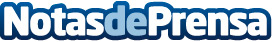 El 12 de Septiembre se celebra el Día Internacional de Acción contra la MigrañaLa Sociedad Internacional del Déficit de DAO apuesta por la eficacia de la enzima DiAminoOxidasa (DAO) como arma terapéutica en el tratamiento preventivo dietético de la migrañaDatos de contacto:Marta Verdaguer607185770Nota de prensa publicada en: https://www.notasdeprensa.es/el-12-de-septiembre-se-celebra-el-dia Categorias: Nacional Medicina Nutrición Industria Farmacéutica http://www.notasdeprensa.es